COLEGIO EMILIA RIQUELMEGUIA DE TRABAJOACTIVIDAD VIRTUAL SEMANA DEL 08 AL 12 JUNIOCOLEGIO EMILIA RIQUELMEGUIA DE TRABAJOACTIVIDAD VIRTUAL SEMANA DEL 08 AL 12 JUNIOCOLEGIO EMILIA RIQUELMEGUIA DE TRABAJOACTIVIDAD VIRTUAL SEMANA DEL 08 AL 12 JUNIO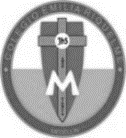 Asignatura: SocialesGrado:   4°Docente: Estefanía LondoñoDocente: Estefanía LondoñoLunes, 08 de junio del 2020   Agenda virtual:  Continuación de debate (Clase virtual 12:00m)                          Finalización de la temáticaMartes, 09 de junio del 2020   Agenda virtual:  Repaso para el bimestral.OJO lo socializaremos en clase virtual por Zoom del Viernes. Estas dos clases serán de repaso aquí te dejo unas preguntas para repasar, pero debes estudiar todo lo que hemos aprendido durante el segundo periodo. Lo siguiente no se escribe en el cuaderno, solo las respuestas y no deben enviarme evidencia. 1.Él __________________ es una región con muy poca agua o lluvia, son lugares calientes y pocas plantas o animales viven allí. Aquellas plantas o animales que viven allí tienen formas especiales que les ayudan a sobrevivir. 2.  La ____________ posee suelos que no son muy fértiles. Las raíces de las plantas no pueden penetrar y esto restringe el crecimiento de la vegetación. Además, los suelos tienden a ser de color rojo debido a su alto contenido de hierro. 3. La _____________ es una región con clima muy frío y allí solo pueden habitar algunos insectos, son temperaturas tan bajas que pocos animales pueden sobrevivir. Viernes, 12 de mayo del 2020   Agenda virtual: Repaso para bimestral. (Clase virtual 12:00m)OJO lo haremos juntas en clase, no hay que escribirlo en el cuaderno, solo las respuestas si se desea ya que es para repasar. NO HAY QUE ENVIARME EVIDENCIA. ¿Qué día llegó Cristóbal Colón a América? ¿Quiénes dieron a Cristóbal Colón las carabelas para poder salir a descubrir el mundo? ¿Cómo se llamaban? ¿Cuánto tardó en encontrar a América? ¿Cuántos viajes realizó para encontrar a América? ¿Qué condiciones tecnológicas y sociales permitieron encontrar a América? Lunes, 08 de junio del 2020   Agenda virtual:  Continuación de debate (Clase virtual 12:00m)                          Finalización de la temáticaMartes, 09 de junio del 2020   Agenda virtual:  Repaso para el bimestral.OJO lo socializaremos en clase virtual por Zoom del Viernes. Estas dos clases serán de repaso aquí te dejo unas preguntas para repasar, pero debes estudiar todo lo que hemos aprendido durante el segundo periodo. Lo siguiente no se escribe en el cuaderno, solo las respuestas y no deben enviarme evidencia. 1.Él __________________ es una región con muy poca agua o lluvia, son lugares calientes y pocas plantas o animales viven allí. Aquellas plantas o animales que viven allí tienen formas especiales que les ayudan a sobrevivir. 2.  La ____________ posee suelos que no son muy fértiles. Las raíces de las plantas no pueden penetrar y esto restringe el crecimiento de la vegetación. Además, los suelos tienden a ser de color rojo debido a su alto contenido de hierro. 3. La _____________ es una región con clima muy frío y allí solo pueden habitar algunos insectos, son temperaturas tan bajas que pocos animales pueden sobrevivir. Viernes, 12 de mayo del 2020   Agenda virtual: Repaso para bimestral. (Clase virtual 12:00m)OJO lo haremos juntas en clase, no hay que escribirlo en el cuaderno, solo las respuestas si se desea ya que es para repasar. NO HAY QUE ENVIARME EVIDENCIA. ¿Qué día llegó Cristóbal Colón a América? ¿Quiénes dieron a Cristóbal Colón las carabelas para poder salir a descubrir el mundo? ¿Cómo se llamaban? ¿Cuánto tardó en encontrar a América? ¿Cuántos viajes realizó para encontrar a América? ¿Qué condiciones tecnológicas y sociales permitieron encontrar a América? Lunes, 08 de junio del 2020   Agenda virtual:  Continuación de debate (Clase virtual 12:00m)                          Finalización de la temáticaMartes, 09 de junio del 2020   Agenda virtual:  Repaso para el bimestral.OJO lo socializaremos en clase virtual por Zoom del Viernes. Estas dos clases serán de repaso aquí te dejo unas preguntas para repasar, pero debes estudiar todo lo que hemos aprendido durante el segundo periodo. Lo siguiente no se escribe en el cuaderno, solo las respuestas y no deben enviarme evidencia. 1.Él __________________ es una región con muy poca agua o lluvia, son lugares calientes y pocas plantas o animales viven allí. Aquellas plantas o animales que viven allí tienen formas especiales que les ayudan a sobrevivir. 2.  La ____________ posee suelos que no son muy fértiles. Las raíces de las plantas no pueden penetrar y esto restringe el crecimiento de la vegetación. Además, los suelos tienden a ser de color rojo debido a su alto contenido de hierro. 3. La _____________ es una región con clima muy frío y allí solo pueden habitar algunos insectos, son temperaturas tan bajas que pocos animales pueden sobrevivir. Viernes, 12 de mayo del 2020   Agenda virtual: Repaso para bimestral. (Clase virtual 12:00m)OJO lo haremos juntas en clase, no hay que escribirlo en el cuaderno, solo las respuestas si se desea ya que es para repasar. NO HAY QUE ENVIARME EVIDENCIA. ¿Qué día llegó Cristóbal Colón a América? ¿Quiénes dieron a Cristóbal Colón las carabelas para poder salir a descubrir el mundo? ¿Cómo se llamaban? ¿Cuánto tardó en encontrar a América? ¿Cuántos viajes realizó para encontrar a América? ¿Qué condiciones tecnológicas y sociales permitieron encontrar a América? Lunes, 08 de junio del 2020   Agenda virtual:  Continuación de debate (Clase virtual 12:00m)                          Finalización de la temáticaMartes, 09 de junio del 2020   Agenda virtual:  Repaso para el bimestral.OJO lo socializaremos en clase virtual por Zoom del Viernes. Estas dos clases serán de repaso aquí te dejo unas preguntas para repasar, pero debes estudiar todo lo que hemos aprendido durante el segundo periodo. Lo siguiente no se escribe en el cuaderno, solo las respuestas y no deben enviarme evidencia. 1.Él __________________ es una región con muy poca agua o lluvia, son lugares calientes y pocas plantas o animales viven allí. Aquellas plantas o animales que viven allí tienen formas especiales que les ayudan a sobrevivir. 2.  La ____________ posee suelos que no son muy fértiles. Las raíces de las plantas no pueden penetrar y esto restringe el crecimiento de la vegetación. Además, los suelos tienden a ser de color rojo debido a su alto contenido de hierro. 3. La _____________ es una región con clima muy frío y allí solo pueden habitar algunos insectos, son temperaturas tan bajas que pocos animales pueden sobrevivir. Viernes, 12 de mayo del 2020   Agenda virtual: Repaso para bimestral. (Clase virtual 12:00m)OJO lo haremos juntas en clase, no hay que escribirlo en el cuaderno, solo las respuestas si se desea ya que es para repasar. NO HAY QUE ENVIARME EVIDENCIA. ¿Qué día llegó Cristóbal Colón a América? ¿Quiénes dieron a Cristóbal Colón las carabelas para poder salir a descubrir el mundo? ¿Cómo se llamaban? ¿Cuánto tardó en encontrar a América? ¿Cuántos viajes realizó para encontrar a América? ¿Qué condiciones tecnológicas y sociales permitieron encontrar a América? 